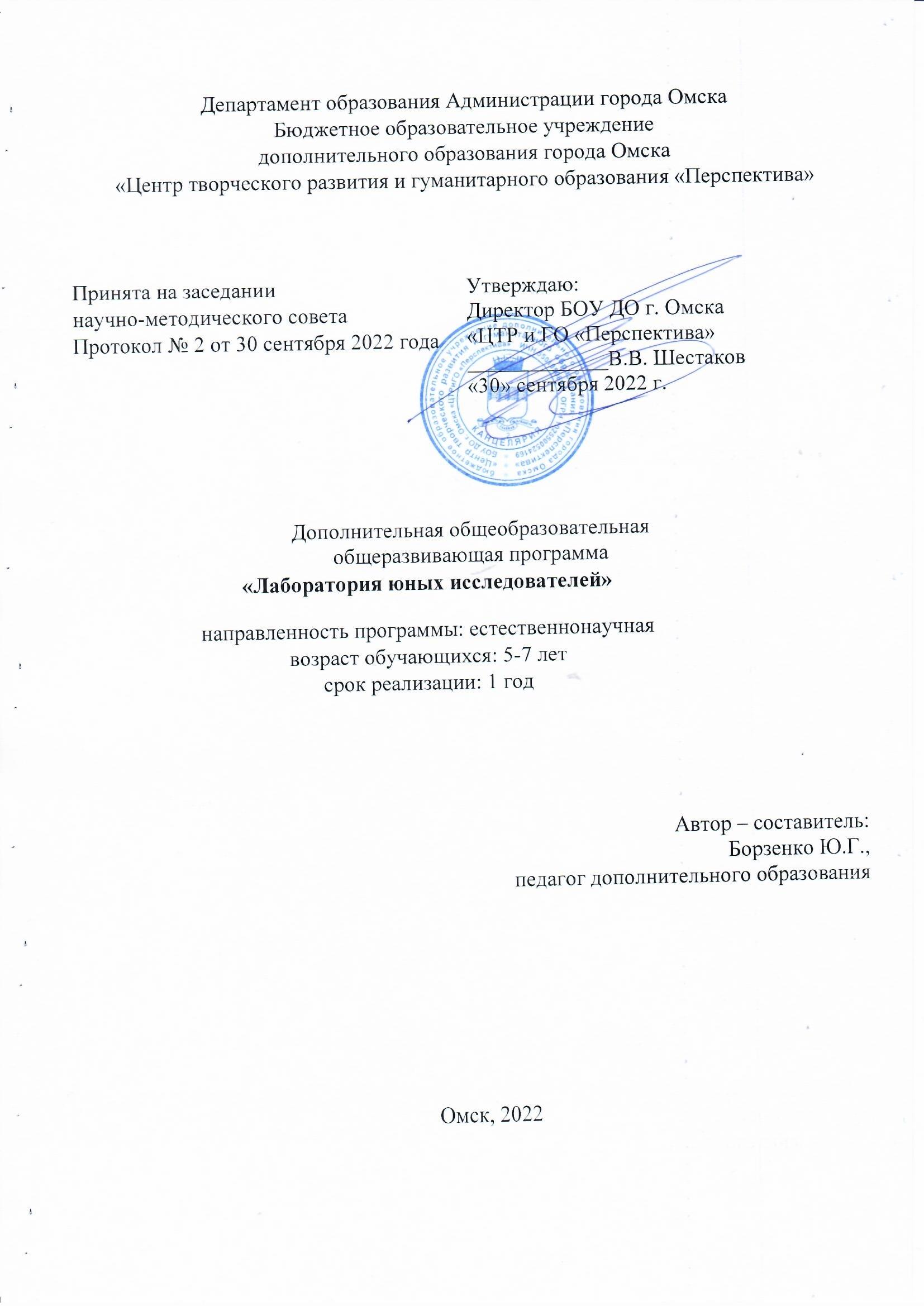 ПОЯСНИТЕЛЬНАЯ ЗАПИСКАОбразовательная программа «Лаборатория юных исследователей» естественнонаучной направленности для детей дошкольного возраста 5-7 лет.Дошкольный возраст – период формирования первичных представлений детей об окружающем мире, его объектах. Именно в этом возрасте происходит формирование и развитие интересов, любознательности и познавательной мотивации, развитие воображения и творческой активности.  Поэтому очень важно наряду с игровой, коммуникативной деятельностью   включить ребенка в  познавательно-исследовательскую деятельность, направленную  на  исследование объектов окружающего мира  и экспериментирование с ними.Программа «Лаборатория юных исследователей»  разработана в соответствии с целевыми ориентирами образования в дошкольном возрасте (ФГОС  дошкольного образования), направлена  на развитие детей в образовательной области – окружающий мир.В возрасте пяти лет детей не случайно называют «почемучками», на взрослых обрушивается лавина вопросов: любознательные «почемучки» то и дело изумляются, вслушиваются, всматриваются, исследуют. Где найти все ответы на детские вопросы, как показать то, что на первый взгляд не видно и таит в себе неизвестное? Как познакомить ребенка с окружающим миром?Современная система образования отходит от способа передачи детям знаний информационным методом (прямая передача от педагога — ребёнку). Согласно ФГОС педагогическая задача состоит в создании оптимальных условий, при которых каждый ребёнок мог раскрыть и совершенствовать способности в открытии особенностей и свойств объектов окружающей действительности.Детям свойственно наглядно – действенное и наглядно - образное мышление. Метод исследования один из эффективных методов познания закономерностей, явлений и становления основ культурного познания ребѐнком окружающего мира. Главное достоинство метода заключается в том, что он дает детям реальные представления о различных сторонах окружающего мира.В ходе  исследования активизируются мыслительные процессы, обогащается память, данный вид деятельности вызывает у ребенка интерес к изучению чего - то нового, к дальнейшему исследованию мира природы, что соответствует условиям формирования познавательного интереса.Опытно – экспериментальная деятельность позволяет исследовать, изучать, открывать новое, проявлять любознательность, способствует развитию аккуратности, ответственности, последовательности, что соответствует требованиям реализации стандарта и обусловливает актуальность данной работы.Программа «Лаборатория юных исследователей» направлена на потребность ребенка в познании окружающего мира, на новые впечатления, которые лежат в основе возникновения и развития неистощимой исследовательской (поисковой) деятельности. Чем разнообразнее и интенсивнее поисковая деятельность, тем больше новой информации получает ребенок, тем быстрее и полноценнее он развивается.Ведущая идея программы заключается в организации посильной, интересной и адекватной возрасту экспериментальной  деятельности для формирования естественнонаучных представлений ребёнка.Уровень программы – стартовый.Форма обучения – очная.Формы организации занятий – групповая, работа  в малых группах, индивидуальная работа. Выбор формы занятий обусловлен возрастными, физиологическими, психологическими особенностями детей, а также спецификой выполнения творческих и конкурсных работ и заданий.Количество детей в группах составляет  15 человек.Трудоемкость программы – 108 часов.Организация образовательного процесса: 3 часа в неделю, продолжительность занятия – 30 минут. Данная продолжительность занятий обусловлена возрастными особенностями детей.Режим занятий: 3 раза в неделю по 1 часу.В группы для занятий по данной программе принимаются все желающие дети, без специального отбора.  Возможен дополнительный набор  детей в течение учебного года без специального отбора.На занятиях организован процесс, направленный на практическую деятельность,  позволяющий реализовать стремление к совместной деятельности со сверстниками, взрослыми, желание быть значимым и полезным, видеть свою роль в общей работе, получать ощутимый результат.Основная форма организации занятий– групповая. Выбор формы занятий обусловлен возрастными, физиологическими, психологическими особенностями детей, а также спецификой экспериментальной деятельности. Для подготовки конкурсных и проектных работ предусмотрена индивидуальная работа,  а также работа в малых группах.Основные виды занятий:«Игры-эксперименты», «игры-путешествия», игры с моделированием – моделирование предполагает замещение одних объектов другими (реальных – условными).Большая часть занятий носит комплексный характер, включает разные виды детской деятельности: игровую, коммуникативною, экспериментально-исследовательскую.Цель. Формирование и развитие у детей познавательной активности, любознательности, стремления к самостоятельному познанию и размышлению посредством экспериментальной деятельности.Задачи:Формировать первичные представления об объектах окружающего мира, о свойствах и отношениях объектов окружающего мира.Развивать  интерес к познанию окружающего мира.Формировать предпосылки экспериментальной и исследовательской деятельности.Развивать социально-коммуникативные навыки.Планируемые результатыВ результате освоения программы у детей будут сформированы:Личностные- навыки продуктивного взаимодействия со взрослым и сверстниками на основе совместной познавательной деятельности;- аккуратность, терпение, настойчивость в исследовательской деятельности.Метапредметные- способность анализировать, сравнивать, обобщать, делать выводы;-умение самостоятельно действовать в соответствии с алгоритмом;-умение оценивать свои действия по достижению результата, аргументировать своё мнение.Предметные- первичные знания о природе;-представления о  свойствах объектов (веществ) в рамках содержательного компонента программы;- опыт наблюдения и экспериментирования с различными материалами (вода, воздух, почва и др.);- представления об этапах  проведения исследования;- правила безопасного проведения эксперимента и поведения в лаборатории.УЧЕБНО-ТЕМАТИЧЕСКОЕ ПЛАНИРОВАНИЕСОДЕРЖАНИЕ1. Вводное занятие «В мире исследователей». (1 час)Эвристическая беседа. Групповая работа по поиску  ответов на вопросы: Кто такие исследователи? Что такое исследование? Где и как человек проводит исследования? Просмотр мультфильма «Профессор Почемушкин».Групповая рефлексия. Опрос.2. В лаборатории.Форма занятия. Экскурсия по лаборатории. Определение правил поведения в лаборатории при проведении простейших опытов и экспериментов. Техника безопасности.Практикум. Коллективное составление правил работы в лаборатории.3. Свет и зеркало3.1. Свет повсюду(2 часа)Лаборатория.  Беседа: Свет – источник жизни на Земле! Опыт 1: «Влияние солнечного света на жизнь на Земле»Опыт 2: «Как передвигается свет» Вывод: Свет распространяется по прямой линии. Когда что- либо преграждает его путь, лучи света останавливаются и не проходят дальше. Групповая рефлексия. Практикум. «Солнечные зайчики»3.2. Свет и тень.(1 час)Лаборатория. Эвристическая беседа: «Тень – что это?» Опыт  «Как появляется тень?», Опыт «Предмет и его тень» Групповая рефлексия. Практикум.  «Создание образов из теней»,  «Теневой театр»3.3. Что такое зеркало? (2 часа)Лаборатория. Беседа «Что такое отражение?» Опыт с предметами. Вывод: предметы, имеющие гладкую, блестящую поверхность, дают хорошее отражение. Опыт «Зеркало и его свойства». Групповая рефлексия. Практикум. «Письмо наоборот»Домашнее задание:  понаблюдайте, как относятся к своему отражению животные?4.4. Электричество(1 час)Лаборатория. Cказка про Электричество.  Опыт №1. «Электрические заряды» Материалы: Воздушный шар, шерстяная ткань. Опыт №2. Танцующая фольга. Опыт № 3. «Ожившие волосы» Просмотр видеофильма «Электричество в природе»Групповая рефлексия. Практикум. «Шарики поссорились» Наэлектризованные тела либо притягиваются, либо отталкиваются.4. Почва.4.1.  Как устроена «Волшебная кладовая»(3 часа)Лаборатория. Познавательная беседа «Кладовая Земли»Д/и: «Что у нас под ногами?»Почва, еѐ состав, значение для живой природы и для хозяйственной жизни человека. Исследовательская деятельность, опыты по изучению почвы: «Свойства почвы», «Влияние состава почвы на жизнь растений»Групповая рефлексия. Практикум: Альбом «Почва – особое тело Земли»4.2. Песочные чудеса(2 часа)Лаборатория. Игры-эксперименты, направленные на определение свойств  песка: «Песчаные бури», «Сыпучий песок» «Свойства мокрого песка», Групповая рефлексия. Практикум «Песочные часы»4.3. Удивительная глина(2 часа)Лаборатория. Эвристическая беседа: «Что вы знаете о глине?», Где используют глину? Рассматривание песчинок и глины с помощью увеличительного стекла. Групповая рефлексия.Практикум. Лепка игрушек из глины4.4.  Где вода?(3 часа)Лаборатория. Проблемно-поисковая деятельность: «Куда исчезает вода?» «Как передвигается в почве вода?» Выдвижение предположений, отбор способов проверки, выдвинутых детьми. Проверка гипотез.Установление водопроницаемости песка и водонепроницаемости глины, путём исследований. Групповая рефлексия.4.5.  Для чего человеку песок и глина? (2 часа)Лаборатория. Беседа: «Где используют песок и глину» Просмотр презентаций. Опыт «Свойства песка и глины» – определить сходство и различие. Групповая рефлексия.5. Камни5.1. Камни бывают разными(2 часа)Лаборатория. Опыт: «Какими бывают камни» – определение характера поверхности, размера, веса, формы, цвета камней.   Опыт «Живые камни» - происхождение связано с живыми организмами, с древними ископаемыми.Групповая рефлексия. Практикум. Использование камней для украшения фото-рамки.5.2. Что такое горы?(2 часа)Лаборатория. Чтение отрывка из сказа П. Бажова «Хозяйка медной горы». Просмотр слайдов «Горы России». Опыт с платком «Как появляются горы»Групповая рефлексия. Практикум. Коллективное моделирование горы из мелких камней.5.3.Почему разрушаются горы?(2 часа)Лаборатория. Эвристическая беседа «Горы и что их разрушает». Выдвижение предположений, отбор способов проверки, выдвинутых детьми. Проверка гипотез. Опыт «Вода и ветер разрушают горы»Групповая рефлексия.5.4. Дымящиеся горы(2 часа)Лаборатория. Эвристическая беседа «Кто такие вулканологи?» Показ слайдов «Вулканы»  Изготовление макета вулкан. Опыт: «Вулкан в домашних условиях» Вывод: вытекшая лава  застывает и образовывает горы.Групповая рефлексия.5.5. Минеральное царство(2 часа)Лаборатория. Опыт: «Выращивание сталактитов» Материалы: стаканы одинакового размера, ложка, шерстяная нить длиной примерно 20 сантиметров, тарелочка, кальцинированная сода. Наблюдения фиксируем в дневнике. Групповая рефлексия.6. Воздух6. 1 Воздух – продолжаем знакомство: вдох – выдох (2 часа)Лаборатория. Индивидуальное и групповое проведение экспериментов по выявлению  свойств воздуха. Проведение опыта «Воздух есть всюду».Логическая задача «Кто унёс рубашку?»Осмысленное чтение и обсуждение рассказа А.Низовой «Невидимка». Опыт по обнаружению воздуха при помощи зрения, с помощью слуха и осязания. Групповая рефлексия. Коллективное составление плана выступления «Свойства воздуха» для  родителей.6.2  Воздух всегда в движении(2 часа)Лаборатория. Индивидуальное и групповое проведение экспериментов Перемещение воздуха в пространстве. Опыт «Живая змейка». Опыт «Ветряная мельница» Групповая рефлексия. Проведение опытов на сравнение теплого и холодного воздуха «Ветер в комнате» («живая змейка»), прогулки «невидимки». Практикум. Изготовление «приборов» для определения направления и силы ветра из бросового материала.7. Вода7.1. Вода – самое удивительное вещество на Земле (4 часа)Лаборатория. Индивидуальное и групповое проведение исследований. Вода. Свойства воды. Состояния воды, еѐ распространение в природе, значение для живых организмов и хозяйственной жизни человека. Опыт «Тонет – не тонет»  – определение плавучести различных предметов. Групповая рефлексия.7.2. Замершая вода(2 часа)Лаборатория. Индивидуальное и групповое проведение  исследований.Исследование агрегатного состояния воды – льда. Опыт 1. «Ледяные трубочки» Вода при замерзании расширяется. Опыт 2.«Лед и соль» – влияет ли соль на таяние льда? Групповая рефлексия.Домашнее задание: определить,  где  быстрее остынет вода: надо льдом или подо льдом? (Два стакана чая, кубики льда, два блюдца) Наблюдения записать.7.3. Что такое пар?(2 часа)Лаборатория. Просмотр видеофильма. Исследование парообразного состояния воды. Наблюдение за кипящим чайником. Вывод: при  нагревании  вода превращается в пар. Опыт «Что бывает с паром при охлаждении?» Вывод: при охлаждении пар снова перейдет в жидкое состояние - воду. Групповая рефлексия. 
7.4. Вода – растворитель.(4 часа)Лаборатория. Чтение рассказа «Как люди речку обидели» Н.А.Рыжовой. Опыт  «Играем с красками». Цель: Познакомить с процессом растворения краски в воде. Опыт «Что растворяется в воде?» (кофе, сахар, песок)выяснить, как растворяются в воде те или иные вещества и жидкости; что при этом происходит с водой. Групповая рефлексия.Домашнее задание: «Какие вещества растворяются воде?»7.5. Неутомимая путешественница. (2 часа)Лаборатория. Развивающий мультик для детей Круговорот воды в природе «Путешествие Капельки». Опыт «Круговорот воды»: термос с кипятком, лёд, трёхлитровая банка, плоское блюдо. Беседа. Откуда берется дождь? Групповая рефлексия. Практикум. Составление схемы «Круговорот воды»8.Магниты8.1. Магнит и его свойства(2 часа)Лаборатория. Что такое магнит? Просмотр презентации. Рассматривание разных видов магнита. Опыт Какие материалы притягивает магнит? (ткань, бумага, деревянная зубочистка, железная скрепка, камень, стеклянный шарик). Вывод: Магнит притягивает к себе только железо. Групповая рефлексия.Задачка на сообразительность. В миску с манкой положить скрепки. Как можно быстро их собрать?8.2. Сила притяжения(2 часа)Лаборатория. Опыт. Магниты действуют на расстоянии. Нарисуйте на бумаге линию и положите на нее скрепку. Пододвигайте к этой линии магнит. На каком-то расстоянии от линии скрепка вдруг "скакнет" и прилипнет к магниту. Отметьте это расстояние.Проведите этот же опыт с другими магнитами. Вывод:Вокруг магнита есть что-то, чем он может действовать на предметы на расстоянии. Это что-то назвали «магнитным полем». Групповая рефлексия.Задача на сообразительность. В миску с водой бросить скрепку. Как, не замочив рук (или каких-нибудь других предметов), вытащить скрепку из воды? Можно сделать магнитом, используя его свойство действовать на расстоянии.8.3. Компас(1 час)Лаборатория. Просмотр видео «Что такое компас» Магнитное поле Земли.Опыт «Как сделать компас с помощью иглы» Намагнить иголку магнитом. Смазать ее растительным маслом и аккуратно положить на поверхность воды. Благодаря силе поверхностного натяжения иголка не утонет, а останется свободно плавать. И не просто плавать - она развернется в воде в каком-то определенном положении. Вывод: планета Земля - это огромный магнит, полюса которого находятся совсем рядом от географических полюсов планеты. Магнитное поле всех наших магнитов взаимодействует с ее магнитным полем. На этом основана работа компаса, магнитная стрелка которого выстраивается вдоль силовых линий магнитного поля Земли, всегда показывая на север.8.4. Игры с магнитами(2 часа)Лаборатория. Игры «Магнитная азбука» «Магнитный конструктор», «Поймай рыбку» Домашнее задание. Используя магнит, стальные скрепки, листы бумаги, материалы, необходимые для рисования, аппликации сделать с родителями  «Магнитный театр».8.5. Притягивание через предметы(2 часа)Лаборатория. Опыт «Магнитные свойства можно передать обычному железу». Железные детали, если они некоторое время побудут в магнитном поле, будут обладать свойством притягивания.Вывод: Магнитное поле можно создать искусственно, но на очень короткое время. Групповая рефлексия. Практикум. Цепочка из скрепок.8.6. Как человек использует магниты(2 часа)Лаборатория. Просмотр видеофильма «Помощники магниты».Опыт «Польза и вред магнита» Групповая рефлексия. Практикум. Изготовление гипсовой фигурки на магните.9. Растения9.1.  Что такое семя и плод? (2 часа)Лаборатория. Биологическая игра «Семена».Эвристическая беседа. Групповая работа по поиску  ответов на вопросы: Что такое плод? Какие бывают плоды? Опыт с семенами «Неведомая сила маленького зернышка».Практикум. Аппликация из семян.9.2.В маленьком семени прячется растение?(1 час)Лаборатория.  Решение проблемной ситуации: «Как разбудить семена?», .Опыт 1: «Травянчики», Опыт 2: «Свет, воздух и вода – лучшие для семян друзья» - определение условий прорастания семян. Групповая рефлексия.Практикум. Коллективное составление схемы «Условия прорастания семян»9.3.Посадим огород.(2 часа)Лаборатория. Чтение Ю. Коваль «Удивительная грядка»Дидактическая игра «Что где растет?» Опытно-экспериментальная деятельность «Луковая семейка на грядке», «Лук в стакане с водой» Постановка исследовательской задачи: Где вырастет лук? В стакане с водой или в ёмкости с  землёй? Групповая рефлексия.Ведение дневника наблюдений за ростом лука.9.4. Фокусник бальзамин. (1 час)Лаборатория. Наблюдение за комнатными растениями.  Игра «Угадай кто?»: «Ванька мокрый», «Недотрога», «Огонек» - обобщение информации о бальзамине. Опыты с бальзамином «Живой объект природы».Групповая рефлексия. Практикум. Составление схемы «Признаки живого» – бальзамин растет, дышит, питается и размножается, то есть имеет все признаки живого, значит, он является живым объектом природы.10. Планета Земля.10.1. Смена времен года, дня и ночи.(2 часа)Лаборатория. Просмотр видеоролика «Планеты Солнечной системы», мультфильма «Фиксики. Смена дня и ночи»Опыт 1:«День и ночь» Материалы: глобус, фонарик или лампа. Опыт 2: «Как приходят зима и лето» Материалы: глобус, фонарик. Групповая рефлексия. Практикум. Составление макета Солнечной системы.10.2. Далеко-близко (2 часа)Лаборатория. Просмотр фрагмента мультфильма «Незнайка на луне» Опыт №1 «Затмение солнца» Оборудование: фонарик, мяч. Опыт № 2 «Далеко - близко» - Установить, как расстояние от Солнца влияет на температуру воздуха. Оборудование: два термометра, настольная лампа, длинная линейка. Групповая рефлексия. Практикум.10.3. Небесные тела (2 часа)Лаборатория. Просмотр видео «Небесное тело» Опыт № 1 «Почему Луна не падает на Землю» - Установить закон притяжения. Оборудование: Мяч, шарик на нитке. Опыт № 2 «Фазы Луны» Оборудование: фонарик, мяч. Групповая рефлексия. Практикум.10.4. Разноцветные огоньки (2 часа)Лаборатория. Рассматривание карточек «Звёздное небо», «Созвездия» Опыт «Звёзды светят постоянно». Опыт «Почему кажется, что звёзды движутся по кругу». Оборудование: Ножницы, линейка, белый мелок, карандаш, клейкая лейка, бумага чёрного цвета. Групповая рефлексия. Практикум. Домашний планетарий.КОНТРОЛЬНО-ОЦЕНОЧНЫЕ СРЕДСТВАДиагностика проводится 1 раз в конце обучения на основании диагностических материалов.Цель: Определение изменения уровня развития детей, их способностей к исследованию и экспериментированию.По методике «Маленький исследователь» Л. Н. Прохоровой, помогающая выявить степень устойчивости интересов ребенка; исследовать предпочитаемые детьми материалы в процессе экспериментирования.Методика проведения обследованияуровня экологических представлений детейСистема оценки детской деятельности по 3-х бальной шкале:/ Высокий / 3 балла/ Средний /  2 балла/ Низкий /   1 балл3 – Ребёнок свободно осуществляет наблюдения и опыты, делает выводы. Устанавливает причинно-следственные связи. Экспериментирует с различными материалами (вода, воздух, почва и др.);2 – Ребёнок  осуществляет наблюдения и опыты, делает выводы с помощью взрослого, не может самостоятельно устанавливать причинно-следственные связи.1– Ребёнок не понимает смысла в исследовании и не интересуется данным видом деятельности.Оценка достижений воспитанников осуществляется в форме устной оценки педагогом конечных результатов работы детей.УСЛОВИЯ РЕАЛИЗАЦИИ ПРОГРАММЫ:- кабинет;  уголок природы;  дидактические и методические материалы;  компьютер, презентации.СПИСОК РЕКОМЕНДОВАННОЙ ЛИТЕРАТУРЫ:1. Дыбина О. В. Из чего сделаны предметы. Игры-занятия для дошкольников. - М.: Сфера, 2010. 2. Дыбина О. В. Неизведанное рядом: занимательные опыты и эксперименты для дошкольников. – М.: ИД «Сфера», 2005.3. Дыбина. О.В. Творим, изменяем, преобразуем: игры-занятия с дошкольниками. – М.: ИД «Сфера», 2015. 4. Зенина Т. Н. Конспекты занятий по ознакомлению дошкольников с природными объектами. - М. ,2006. 5. Иванова А. И. Естественно-научные наблюдения и эксперименты в детском саду. - М., 2005. 6. Куликовская И. Э., Совгир Н. Н. Детское экспериментирование. - Педагогическое общество России. - М., 2005. 7. Нищева Н.В. Опытно-экспериментальная деятельность в ДОУ. - СПБ. 2012. 8. Прохорова Л. Н. Организация экспериментальной деятельности дошкольников: Методические рекомендации. – М.: АРКТИ, 2004. 9. Тугушева Т. П., Чистякова А. Е Экспериментальная деятельность для старшего дошкольного возраста – СПб., 2007. 10. Шутяева Е. А. Наураша в стране Наурландии. Цифровая лаборатория для дошкольников и младших школьников. Методическое руководство для педагогов. – М.: издательство «Ювента», 2015. 11. Татьяна Пироженко «Опыты и игры с магнитами» «Опыты и игры со льдом»№ п/пРаздел. ТемаКоличество часов1.Вводное занятие. В мире исследователей.12.В лаборатории.13.Свет и зеркало3.1.Свет повсюду23.2.Свет и тень13.3.Что такое зеркало?23.4.Электричество14.Почва.4.1.Как устроена «Волшебная кладовая»34.2.Песочные чудеса24.3.Удивительная глина24.4.Где вода?34.5.Для чего человеку песок и глина?25.Камни5.1.Камни бывают разными25.2.Что такое горы?25.3.Почему разрушаются горы?25.4.Дымящиеся горы25.5.Минеральное царство26Воздух6.1.Воздух – продолжаем знакомство: вдох – выдох26.2.Воздух всегда в движении27.Вода7.1.Вода – самое удивительное вещество на Земле47.2.Замершая вода27.3.Что такое пар?27.4.Вода – растворитель47.5.Неутомимая путешественница28Магниты8.1.Магнит и его свойства28.2.Сила притяжения28.3.Компас18.4.Игры с магнитами28.5.Притягивание через предметы28.6.Как человек использует магниты29.Растения9.1.Что такое семя и плод?29.2.В маленьком семени прячется растение?29.3.Посадим огород.29.4.Фокусник бальзамин.210.Планета Земля10.1.Смена времен года, дня и ночи.210.2.Далеко-близко210.3.Небесные тела210.4.Разноцветные огоньки211.Индивидуальная работа.1012.Проектная деятельность.1013.Подготовка конкурсных работ.1014.Диагностика.115.Итоговое занятие.1ИТОГОИТОГО108 ч.